Список участников краевого конкурса профессионального мастерства 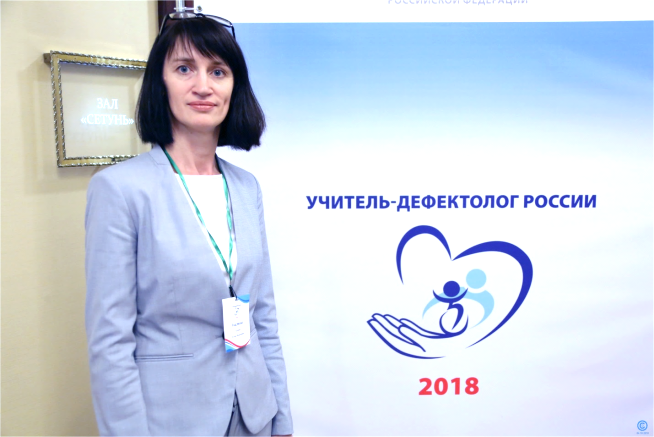 «Учитель-дефектолог года» в 2021№п/пФИО, телефон,категорияОбразовательноеучреждениеМуниципальный районДолжность1Алегина Ева МарковнаКГОБУ «Мильковская школа № 2»с. МильковоУчитель-дефектолог2Колесник Оксана СтаниславовнаМАДОУ «Детский сад № 43 - Центр развития ребёнка»Петропавловск-Камчатский городской округУчитель-логопед3Котугина Ирина АнатольевнаМАДОУ Центр развития ребенка – детский сад № 2Петропавловск-Камчатский городской округУчитель-дефектолог4Миронова АнастасияМихайловнаМБДОУ «Детский сад № 7»Вилючинский городской округУчитель-логопед5Топычканова Татьяна НиколаевнаМАДОУ «Детский сад № 50 комбинированного вида»Петропавловск-Камчатский городской округУчитель-логопед6Чепурнова Светлана ИргашевнаМАДОУ «Детский сад № 43 - Центр развития ребёнка» Петропавловск-Камчатский городской округУчитель-логопед